Příloha č.: 3 k materiálu č.: 9/7Počet stran přílohy: 1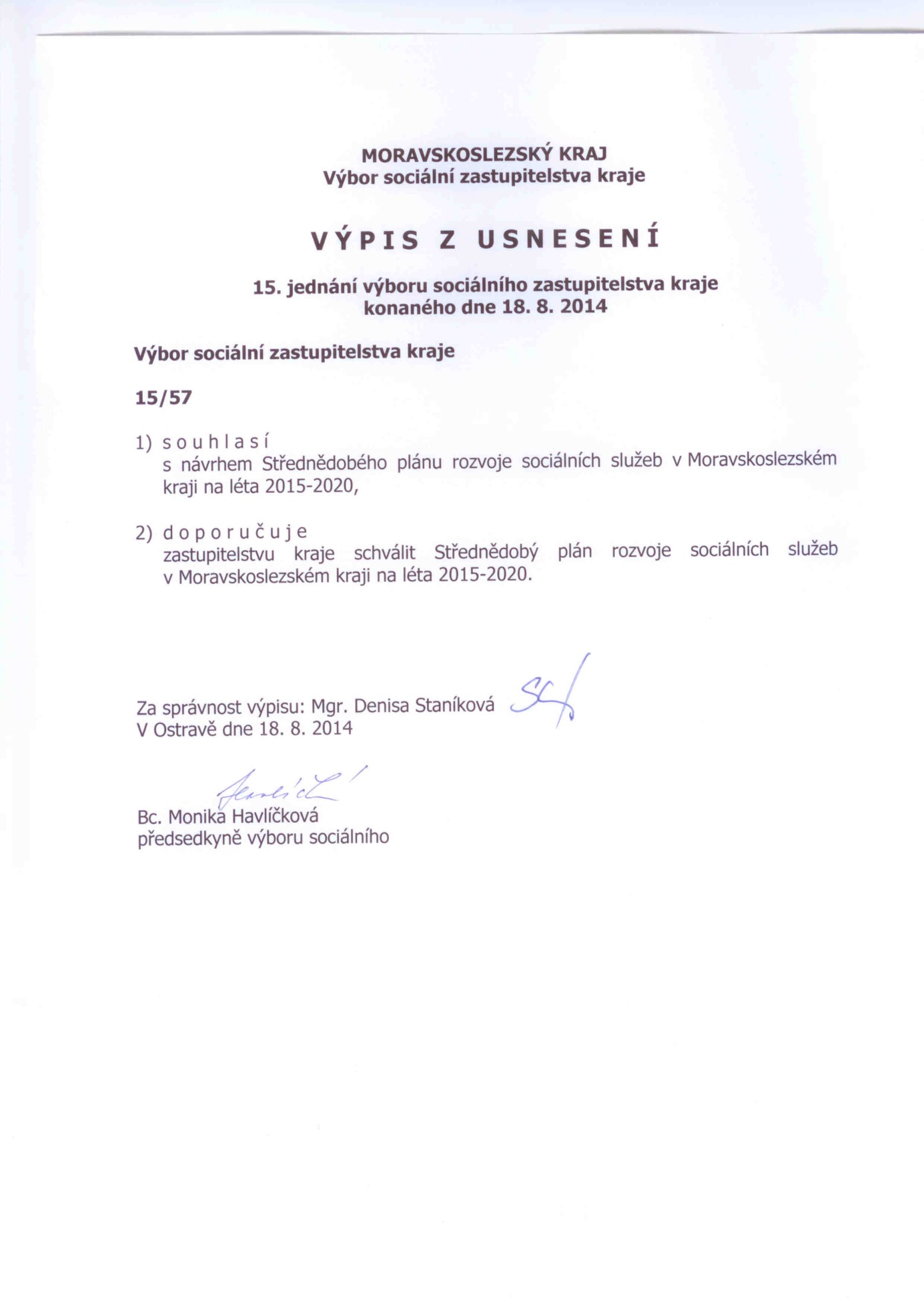 